 SLP SINGLE-LAYER-PANELTechnical Data Sheet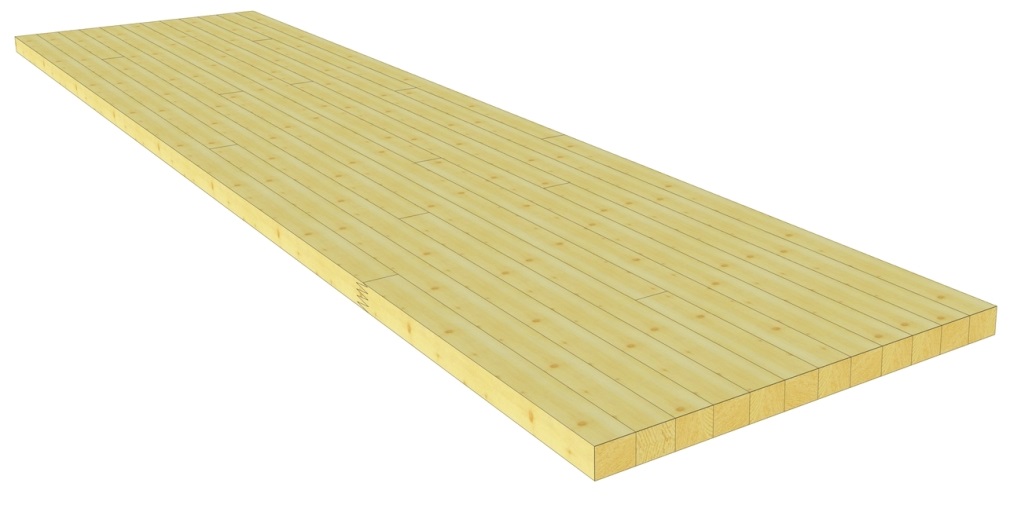 Wood type:Spruce/firOthers on requestSpruce/firOthers on requestSpruce/firOthers on requestQuality:(for a detailed description of qualitysee page 3.9)B/B	for applications with both sides visible/exposedB/C	for applications with one side visible/exposed C/C	for non-exposed/visible applicationsB/B	for applications with both sides visible/exposedB/C	for applications with one side visible/exposed C/C	for non-exposed/visible applicationsB/B	for applications with both sides visible/exposedB/C	for applications with one side visible/exposed C/C	for non-exposed/visible applicationsStrength class:---Panel thickness:20 to 80 mmOthers on request20 to 80 mmOthers on request20 to 80 mmOthers on requestPanel width:150 to 1000 mmAll widths within this range are possible. Billed per 50 mm increments.Others on request150 to 1000 mmAll widths within this range are possible. Billed per 50 mm increments.Others on request150 to 1000 mmAll widths within this range are possible. Billed per 50 mm increments.Others on requestLength:According to list, up to 14.00 mAccording to list, up to 14.00 mAccording to list, up to 14.00 mLaminate widths:Indefinite, 40 to 70 mmIndefinite, 40 to 70 mmIndefinite, 40 to 70 mmSurface:Planed on all sides; bevelling is possible; for visible applications, sanding the surface is recommended (not standard)Planed on all sides; bevelling is possible; for visible applications, sanding the surface is recommended (not standard)Planed on all sides; bevelling is possible; for visible applications, sanding the surface is recommended (not standard)Profile:Profiles are possible by arrangementProfiles are possible by arrangementProfiles are possible by arrangementSpecific weight:5.0 kN/m3 (according to SIA 261)5.0 kN/m3 (according to SIA 261)5.0 kN/m3 (according to SIA 261)Moisture content:12% ± 2%12% ± 2%12% ± 2%Physical properties:Thermal conductivity= 0.13 W/mKSpecific heatc= 2.0 - 2.4 kJ/kgKWater vapour permeability= 0.035 - 0.015 mg/mhPaDiffusion Resistance Factor= 20 - 40Reaction to fire:4.3 (D-s2, d0 according to European Standards)4.3 (D-s2, d0 according to European Standards)4.3 (D-s2, d0 according to European Standards)Gluing:Polyurethane (PUR) Type I adhesive per EN 15425Solvent-free (no formaldehyde)Colourless glue linesPolyurethane (PUR) Type I adhesive per EN 15425Solvent-free (no formaldehyde)Colourless glue linesPolyurethane (PUR) Type I adhesive per EN 15425Solvent-free (no formaldehyde)Colourless glue lines